INA, UTORAK, 19.5.2020.ČAROBNI DVORACDragi učenici!I u okviru sata INE razgovarat ćemo čarobnom dvorcu. Vaš zadatak je da nacrtate dio dvorca koji nedostaje. Kada dovršite dvorac, možete ga i ukrasiti i obojati. Lijepo se zabavite i pošaljite mi slike svojih radova.ZADATAK:DOCRTAJ DESNU POLOVICU DVORCA.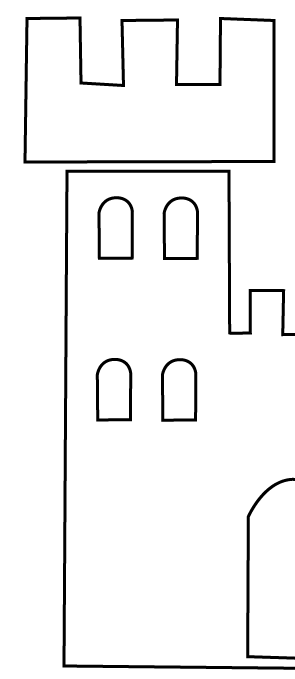 